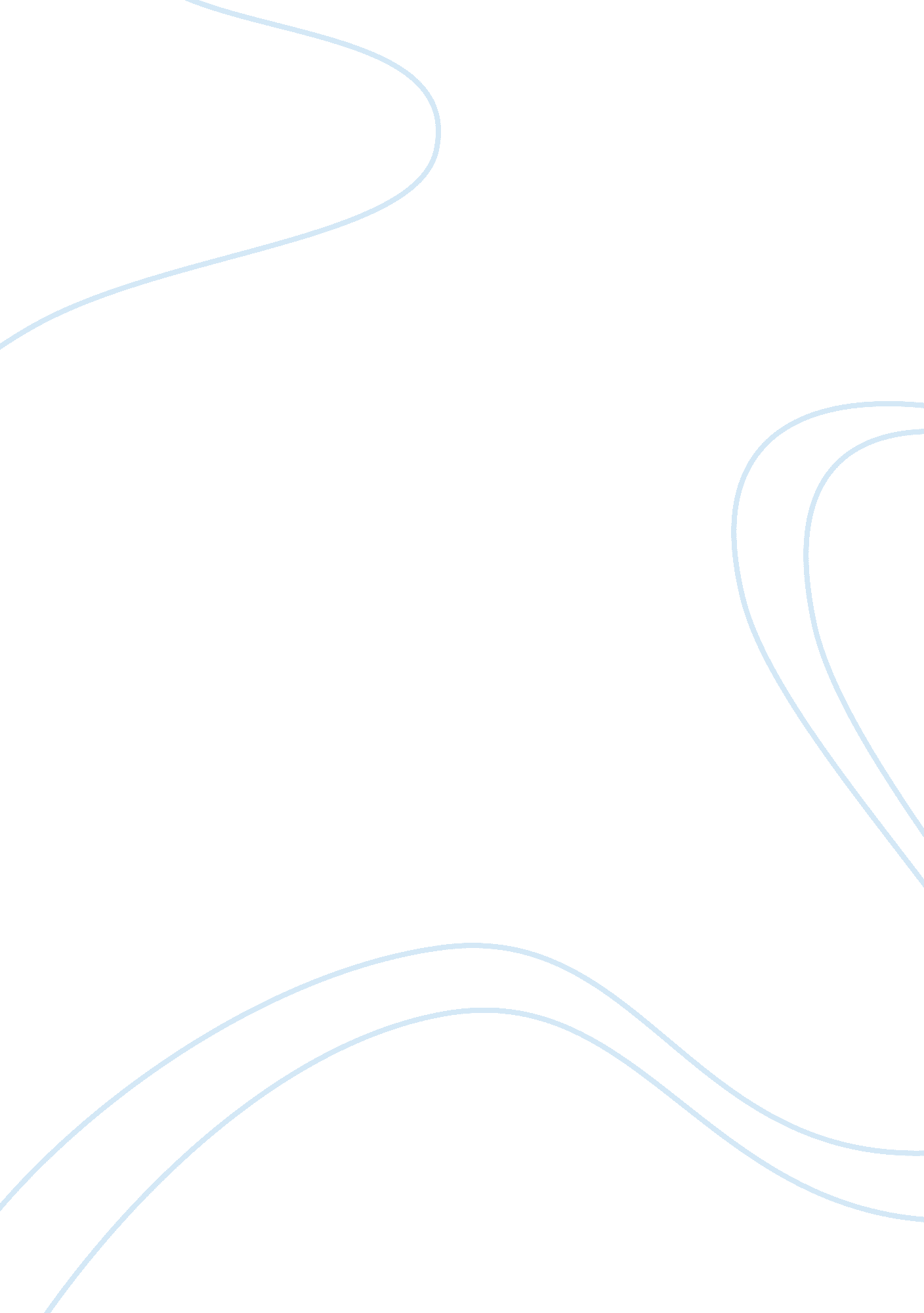 Corruption in canadaBusiness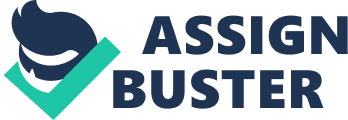 Over the last decades, the matter of corruption has been wide spread in the whole universe. Corruption refers to the manipulation of public office in compensation of private gain. Its scorching and conspicuous impacts have attracted both policy makers and academicians. Corruption disgraces and other reasons have collapsed governments in both main industrial nations and developing nations. In transitioning nations, the shift from appreciation economies to free market frugality has created ample opportunities for extreme benefits and has frequently been attended by a variance from a perfect organized structure of corruption to a quite chaotic one. With the culmination of the cold war, contributor countries have focused relatively minimum concentration on political issues in allocating the foreign aid between developing countries and focused attention to cases that aid funds have been exploited and have not benefited the less fortunate. Beside, slow economic growth persisting in Canadian organizations with malfunctioning strategies, indices formed by private rating interventions grade the country on their degree of corruption. Corruption refers to illegal or dishonest behavior, particularly by persons in official positions; misused power of officials, whilst economists largely point of view regarding corruption is a shingle in the economy gear, political scientists point of view it as the blubber in that gear. Thus, the purpose of this paper is to examine the causes of corruption in the Canadian organizations which is comprehensively detailed below. Corruption has been wide spread in Canadian organizations and overall in the whole universe, not because their representatives are dissimilar from persons elsewhere, but it is because the conditions are suitable for it. Corruption Perceptions Index In the year 2011 ranked Canada as the tenth slightest corrupt nation in the universe. Many actions or variables have been comprised in the conversation of what causes corruption in Canada. Therefore, this paper seeks to examine causes of corruption in Canada. These include the abuse or misuse of position or power for personal gain, public trust breaching, organizational gain or group profit and/or personal, an unsuitable relationship between and/or among at minimum two positions or committing actions that are forbidden by “ law, regulation, ethical standard or rule.” In explanation, incentives to earn revenue, dishonest political elites, weak judicial systems and poor legislative systems, weak government and Sleaze in the judiciary forms the discussion of this paper as they highlight the causes of corruption in Canada. Incentive to earn revenue has compelled people to indulge in and exercise extreme corruption. The incentive to earn revenue is extremely robust as a result of low salaries, poverty and high risks such as illness, unemployment and accidents; lack of insurance. Branguinsky in his book, corruption and Canadian economic growth, writes the economic perspective to at least restrict or prevent corruption comes by responding to the economic grounds of corruptions (Branguinsky, 2006, Pg 43). These problems have made people to get analternative way of doing things and handling life situations. As an alternative to solving their financial constraints, the society has indulged in and seemed to support corruption. In the struggle to combat financial constraints, people in office end up misusing their positions and carry out corruption deals. This denotes the acts of political elites; selected officials by which they abuse their official power to create economic policies that will ensure the organization benefit retreats to their pockets. Badhan, in his book, corruption and development, writes Generally, there seems to be a reduced threshold below that income from which corruption is termed as acceptable and a higher threshold above where corruption is termed as unacceptable. Fortitude of such thresholds is subjected to cultural criteria and socio-economic. In countries where there exists some corruption, there appears to be recognition of the petty corruption by that lower level of authorities to supplement their revenue. However, some communities react powerfully to such kind of corruption when they are large scandals (Badhan, 2010, Pg 362). A dishonest political elite can alter either the standard national policies or the establishment of national policies in order to attend its interests at the expense of the populace; public expenditure is unfocused to these organizations where profits from corruption are higher; also little concentration is paid to if the necessities of the collectivity are attended by those services or works. According to Badhan, 2010, this kind of corruption is hard to measure and identify when at least some section of the general population will benefit. This type of corruption might have quite serious outcome for the organization and for a society. To study the association between this kind of corruption and the price of mismanaged public policies is hard due to the lack of accurate measurements tools. All the same, the extreme condition of this kind of corruption are rather easier to know where a dictator creates no distinction among his richness and that of the organization or makes policy choices that exclusively serve his interests (Huntington, 2000). Weak judicial systems and poor legislative systems cause’s embezzlement of funds in Canadian Companies. This refers to the extent and the manner to which the elective behavior of officials is influenced in the organizations. Representatives can be bribed by interested groups to ratify laws that can alter the economic rents linked with assets. This kind of corruption may include “ vote-buying” (Badhan, 2010). Principles and law of ethics are unwell developed in most organizations. One of the main root grounds of corruption is the manifestation of heavy government influence. Huntington, in his book, changing the society through political order, says One of the main root grounds of corruption is the manifestation of heavy government influence. This is reflected in complex and excessive regulations and a high tariff and tax rates (Huntington, 2000, Pg 74). This is reflected in complex and excessive regulations and a high tariff and tax rates. The legiislative system is unable to control and regulate these taxes. The judicial system is corrupt and does not stand for fairness and justice as it should be. Ironically, the judicial system which should be the shield against corruption has become one of the major causes of corruption. In addition, weak political will and political instability causes corruption in Canadian organizations. Politicians are spearheaded by selfish interests of gaining power and popularity. They do not have the interest of the people at hand. According to Branguinsky, 2006, they do everything possible to increase their wealth which ultimately increases chances of gaining power. Consequently, corruption increases in business and public organizations. In its main common form, typically referred to as trivial corruption, the public might be necessitated to bribe officials to get a service that they are authorized or to speed up an authority process. Klitgard, in his book controlling corruption says, Finally, an ‘ economist’s’ or the ‘ market’ approach will increase the responsibility of markets and competition, thus lowering the value and range of transactions, which can potentially be subjugated by corrupt bureaucrats. One main way of reducing officials’ indiscretion will be to raise competition among bureaucracies by offering clients to get services they need from more than just one organization. Institutionally, belligerent to corruption would necessitate commitment from the entire leadership incorporated with a plan that includes a comprehensive in diagnostic of the current state of corruption in the country. There also appears to be little differences, where international private organizations and firms can play a quite essential role in fighting corruption (Klitgard 2009, Pg 124). Sleaze in the judiciary that bribes can slow the chances of legal penalties or costs are another example of this kind of corruption. The model for this kind of corruption has focused on the equilibrium in markets for demand and supply of services that in turn results to the analysis of revenues and costs linked with these services (Huntington, 2000, p126). Political instability causes corrupt actions of the selected bureaucrats in their transactions with either their untouchables; the political elite or with the general public. In conclusion, the causes of corruption in Canadian organizations and globally in general, are many than can be exhausted. These causes have all resulted from greed and human nature to seek to satisfy their unlimited wants with the available limited resources. It is possible to eradicate corruption through civic education and appropriate regulations. Blame may be laid on the law enforcing disciplines for their failure to combat corruption and their great contribution to it. If the public is aware of the ills and evils of corruption, it will work towards eradicating it. The same way, if the law enforcing disciplines do their work in fighting corruption, then corruption will be a thing of the past in Canada and the world at large. Therefore, it is the responsibility of every human being to work towards eradicating corruption. 